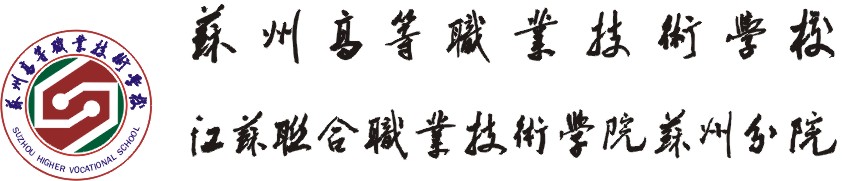 服装系2021-2022学年第二学期教学工作计划指导思想本学期教务处工作在学校“十四五”发展规划的指引下，以习近平新时代中国特色社会主义思想为指引，以《国家职业教育改革实施方案》为行动纲领，认真落实《职业教育提质培优行动计划（2020—2023年）》《教育部江苏省人民政府关于整体推进苏锡常都市圈职业教育改革创新打造高质量发展样板的实施意见》《苏州市推进苏锡常都市圈职业教育改革创新打造高质量发展样板实施方案》等文件精神，以“领航学校建设”为根本，聚焦高质量发展，以“引领发展、服务师生”为理念，用高质量的课堂培养高质量的学生，从而推动学校事业再上新台阶。努力配合学校做好领航学校工作，并以此为契机不断创新教学管理手段，深化我系专业内涵建设，提升我系教师队伍的整体水平，不断提高教学质量。本学期服装工程系的工作主要围绕建设领航学校相关工作，推动系部的发展再上新的台阶，不断探索最优的发展模式和发展路径。实现创新发展、特色发展，从而推动系部教学管理的高质量发展。并且做好教学能力大赛、创新创业大赛等项工作。二、主要工作（一）、严格规范教学常规管理工作本学期仍然以防疫工作为系部工作的重中之重，持续做好教学常规管理，强化管理力度。本学期，我系的教学工作主要面临的是在防疫期间，学生在教室、教学实训场所的防疫要求及教师的工作量调整，增加周课时量等问题。为了专业教学质量以及教学教育的有效管理，根据学校二级管理的要求，及防疫要求对教学过程的各个环节，进行分析研究，做到精细化管理。在各个环节注意严肃纪律，责任到人，把各项规定落实到位。到岗。1、科学化制订教学计划学期初召开教研室会议，组织专业、文化课教师应对照我系不同年级、不同专业的实施性人才培养方案要求，结合防疫期间作息的调整、疫情防控要求，按实际情况做好线上或线下教学的衔接工作。对学生在家学习情况进行摸底和诊断，精准分析学情，有针对性地制定教学计划，切实做好教学衔接，制订相应的教学工作计划。由教研室主任和教研组长定期检查、跟踪反馈，以保证教学计划的顺利实施和调整。2、标准化执行教学秩序系部教师严格教学纪律。规范教师的教学行为活动，严格按课表上课,不迟到、不早退,坚决杜绝旷课现象,做好课堂巡查、备课和实训车间防疫情况的记载检查。坚决杜绝教师讲课的随意性和课堂组织失控现象,禁止上课期间学生随意进出。做到教学内容适量、教学时长适当，全面推进行动课堂教学，不断改进教学方法和手段，促进教学方法和手段创新，强化课堂教学与评价，并根据学校的要求打造优秀的行动课堂，形成一套精准施教的有效教法，稳步提升课堂教学质量。教师调课需事先说明原因并提出申请，后经教学主任批准，办理相关调课手续，确保我系教学秩序的正常进行、规范进行。坚决杜绝私自调课、代课现象的发生。3. 细化教研活动内容。按教务处要求，根据教研活动组织实施细则正常按时开展教研活动，活动内容由学校各项工作的上传下达，加强理论研修和教学实践，提升教研活动的有效性，主题鲜明，针对性强，注重衔接，关注整体，强化细节内容，及时总结。以学术沙龙、教学案例分析、课题研讨等形式，“理论学习、集体备课、主题教研、反思交流”等内容丰富的教研活动，在教学改革、教学方法、教学理论学习等方面进行深入研讨，促进教师专业发展。    4、专业化提升教学质量系部全体教师积极执行“教学工作七认真”，提高行动课堂40分钟的质量，不断创新教学课堂形式、教学评价模式；系部各教研室严格执行教学工作计划，明确教学常规各环节的具体要求，持续做好系部教学巡查和推门听课制度，加强系部教学工作的指导、检查、督促、信息反馈与服务工作。加强教学常规检查，包括期中、期末质量检查，学生座谈等，协同督导处做好监督反馈工作。积极组织中青年教师参加校级教学能力大赛，由教研组、教研室牵头组建各类教学大赛团队，认真研读教学大赛方案加强研讨，为市赛储备好苗子、积累好作品；组织教师参加省、市各级各类培训，并做好培训后的学习分享、经验传达等后续工作。通过教学实践、教学比赛、教学培训以及企业锻炼等多种形式，有效提升系部整体的教学质量。5、做好毕业生的毕业工作及升学工作。本学期，17级3个大专班正式进入实习阶段，切实做好17级学生的实习工作统计，积极做好17级学生参加专转本升学考试的宣传和考试服务工作，做好考后统计工作，及时总结。系部将继续抓好考核评估，秉承严把关、分阶段、重过程的专业教学精神，认真配合教务处部做好学生学历提升工作。6、人性化加强外聘老师教学管理认真实行外聘教师聘用的登记审批制度，做好外聘教师日常教学常规管理的工作。本学期仍有多位外聘老师参与我系基础课程、人文课程、专业课程的具体教学工作，系部将继续加强对他们的教学常规以及日常巡查的指导管理工作。主动及时与外聘教师沟通，针对我校的防疫期间管理工作要求等具体情况说明，做好联系外聘教师的工作，帮助解决外聘老师在教学工作中的实际困难。（二）、稳步落实教师业务水平提升工作1、助力青年教师成长，培育教师队伍建设不遗余力地对新教师进行培养。制定青年教师培养方案，指定工作认真、具有丰富专业教学经验的老教师指导青年教师，实施“一对一”培养模式，并强化青年教师参赛意识、科研意识，提升新教师综合能力。重点培养青年教师张汇文、杨妍，主要通过参加各类设计比赛和技能赛、指导学生毕业设计等形式来锻炼提升她们的教育教学水平。鼓励青年教师每学期开设一节校内公开课。2、精心组织教师开设有质量的“公开课”按照教务要求合理预排本学期的公开课，以教研组为单位，鼓励教师开设校内公开课，满足系部教师的听课需求。本学期我系安排三分之一的老师开设公开课（尽量各年龄段、职称段的教师都有安排），并进行开课前期的磨课工作，规范开设公开课整套程序，并组织做好教师的听课活动、评课工作，做好总结，并按要求认真完成听课记录，作为学期末教学考核内容之一。（三）、高效完成各项竞赛及考试相关工作 1.有序进行市、省技能大赛集训备赛。 根据技能大赛要求，积极有序组织学生按照技能赛工作计划认真选拔参赛选手，认真研究项目，积极备战，做好训练方案，科学训练，争取2022再创辉煌。  2、统筹安排教师参加各类教学大赛、学生参加各项考工测试（1）积极组织系部教师参加上级教学部门组织的各项教学考核、竞赛。（2）积极申报职业技能等级认定机构，申报考工点。三、具体工作安排：三月份：    1.各教研组完成教学计划制订工作；          2.做好疫情期间教室、教学实训场地的防疫工作          3.做好专转本的宣传报名工作；4.做好外聘教师聘用的登记审批工作；四月份：    1.做好“中高职衔接”专业，1.专转本考试通知工作2.专转本考试通知工作2.修订完成2012级五年制服装与服饰设计专业、服装陈列与展示设计专业实施性人才培养方案；3.做好系部成绩管理系统信息的更新、汇总及维护工作。五月份：    1. 加强校企合作，加强我系与企业的联系，开拓合作项目。2.组织19级服装与服饰设计专业考工报名及考试工作；六月份：    1.做好期末考试及相关期末质量检查工作；          3. 有序做好学期末常规教学考核、征订下学期教材工作；          4. 认真做好期末考试命题、监考、阅卷、评分等常规考务工作。                                                       服装工程系                                                        2022年3月 